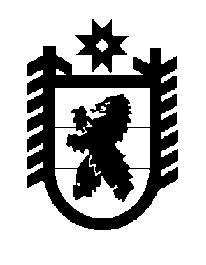 Российская Федерация Республика Карелия    ПРАВИТЕЛЬСТВО РЕСПУБЛИКИ КАРЕЛИЯПОСТАНОВЛЕНИЕот  6 октября 2016 года № 371-Пг. Петрозаводск О внесении изменений в постановление Правительства Республики Карелия от 17 апреля 2014 года № 120-ППравительство Республики Карелия п о с т а н о в л я е т:Внести в постановление Правительства Республики Карелия от                   17 апреля 2014 года № 120-П «Об установлении арендной платы за использование земельных участков, находящихся в собственности Республики Карелия или государственная собственность на которые не разграничена»  (Собрание законодательства Республики Карелия, 2014, № 4, ст. 618; № 7, ст. 1305; 2015, № 2, ст. 223; № 9, ст. 1761; № 10, ст. 1979;  Официальный интернет-портал правовой информации (www.pravo.gov.ru),     9 февраля 2016 года, № 1000201602090006; 25 июля 2016 года,                                № 1000201607250002) следующие изменения:1) подпункт «а» пункта 1 дополнить абзацем следующего содержания:«земельных участков, предоставленных для размещения аэровокзалов, на период их строительства, но не свыше пяти лет;»;2) подпункт «б» пункта 2 дополнить словами «(за исключением случая, указанного в абзаце десятом подпункта «а» пункта 1 настоящего постановления)».           Глава Республики Карелия                                                                  А.П. Худилайнен    